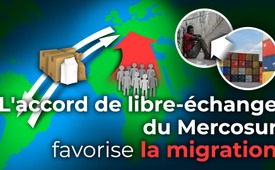 L'accord de libre-échange du Mercosur favorise la migration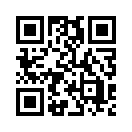 En 2019, en marge du sommet du G20, un accord de libre-échange a été conclu entre l'UE et un certain nombre de pays d'Amérique du Sud, créant ainsi la plus grande zone commerciale du monde. Les représentants de l'industrie ont accueilli avec euphorie le nouvel accord. Mais cela ne conduit-il pas l’économie africaine à la ruine?En 2019, un accord de libre-échange entre l'UE et des pays d'Amérique du Sud (Brésil, Argentine, Paraguay et Uruguay) a été conclu en marge du sommet du G20 au Japon. 
Les représentants de l'industrie ont accueilli la création de cette zone, la plus grande zone de libre-échange du monde, presque avec euphorie. Cependant, on n’a guère discuté le fait que ces accords ont également un impact dramatique, en particulier sur les pays les plus pauvres. Jusqu'à présent, ces pays ont pu importer leurs produits dans l'UE en franchise de taxes. 
A l’avenir, comme cet accord permettra aux pays sud-américains d'exporter vers l'UE leurs marchandises en franchise de taxes, l'UE privera les pays les plus pauvres de leur avantage commercial, ce qui les rendra non compétitifs. En conséquence, par exemple, le développement de l'économie africaine, qui a été soutenu par d'innombrables programmes d'aide au développement, risque alors de s'arrêter et l'existence de la production primaire africaine, c'est-à-dire la production directe de biens économiques à partir de ressources naturelles, telle que l'agriculture, pourrait même être menacée.
Cela montre clairement que les intérêts des entreprises allemandes et européennes sont la ligne directrice pour les décisions politiques de l'UE. 
Afin de maximiser les profits des entreprises, la migration est ainsi favorisée, car les personnes dans leur pays d'origine sont de plus en plus privées de toute perspective d‘avenir.

* terme abrégé pour le « Le marché commun de L’Amérique du Sud ».de hag.Sources:https://web.de/magazine/wirtschaft/eu-baut-mercosurstaatenbund-
weltweit-groesste-freihandelszone-33812862 

https://info.brot-fuer-diewelt.de/blog/mercosur-abkommen-schadet-baeuerinnen-weltweitCela pourrait aussi vous intéresser:#PolitiqueUE - La politique de l'UE sous la loupe - www.kla.tv/PolitiqueUE

#Afrique - www.kla.tv/Afrique

#AccordsDeLibreEchange - de libre-échange - www.kla.tv/AccordsDeLibreEchangeKla.TV – Des nouvelles alternatives... libres – indépendantes – non censurées...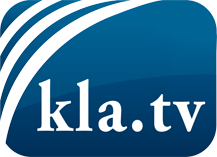 ce que les médias ne devraient pas dissimuler...peu entendu, du peuple pour le peuple...des informations régulières sur www.kla.tv/frÇa vaut la peine de rester avec nous! Vous pouvez vous abonner gratuitement à notre newsletter: www.kla.tv/abo-frAvis de sécurité:Les contre voix sont malheureusement de plus en plus censurées et réprimées. Tant que nous ne nous orientons pas en fonction des intérêts et des idéologies de la système presse, nous devons toujours nous attendre à ce que des prétextes soient recherchés pour bloquer ou supprimer Kla.TV.Alors mettez-vous dès aujourd’hui en réseau en dehors d’internet!
Cliquez ici: www.kla.tv/vernetzung&lang=frLicence:    Licence Creative Commons avec attribution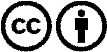 Il est permis de diffuser et d’utiliser notre matériel avec l’attribution! Toutefois, le matériel ne peut pas être utilisé hors contexte.
Cependant pour les institutions financées avec la redevance audio-visuelle, ceci n’est autorisé qu’avec notre accord. Des infractions peuvent entraîner des poursuites.